　4公埼理第121号　　　　　　　　　　　　　　　　　　　　　　　　　　　　　　　　令和4年7月21日 会員各位公益社団法人　埼玉県理学療法士会会長　南本　浩之副会長　田口　孝行装具療法地域連携対策委員会　委員長　中野　克己(公文書番号にて公印省略)令和4年度　装具療法地域連携対策委員会技術研修会（基礎編)のご案内　拝啓　会員の皆様におかれましては、ますますご清栄のこととお喜び申し上げます。　当会装具療法地域連携対策委員会は、①装具療法に関わる理学療法士の技術の向上、②装具作製後のフォローアップに関する地域連携・システムの構築、③必要な方に対して適切な装具が行き渡るための関係職種への普及・啓発活動を目的に設立されました。昨年度は4つの研修会を開催し、多くの方に参加していただきました。埼玉県内、県外問わずに装具療法に対する関心の高さを感じております。本研修会は①装具療法に関わる理学療法士の技術の向上を目的とした研修会となります。下記のテーマに基づき脳卒中に関わる理学療法士が装具療法を活用する上で知っておきたい基礎知識を講義形式にて準備しております。装具療法における普段の臨床を基礎知識から見直せる研修会になると思いますので、多くのご参加を心よりお待ち申し上げております。敬具記1.日時：令和4年10月6日(木曜日)　19:30～21:002.開催地：WEB開催 (オンライン)3.テーマ：「脳卒中後の歩行再建における下肢装具の使い方」①下肢装具を使用する理論的背景②長下肢装具の使い方③短下肢装具の選定4.講師：公益財団法人　東京都保険医療公社荏原病院　　髙橋　忠志先生5.対象：当会会員、他士会会員、非会員及び養成校学生の方　(定員200名)6.参加費：当会会員 ・養成学校学生(無料)他都道府県士会会員 (300円)、非会員 (5000円)　　　　   ※今年度の会費未納者は会員とみなしませんのでご注意ください。　　　　   ※参加費のお支払いはカード払い、銀行振り込みになります。　　　　　　詳しくは、「10.参加費の支払い方法について」をご参照ください。7.新生涯学習プログラム履修に関して：本研修会は新生涯学習プログラム後期研修「C-１神経系理学療法④」の1コマが付与されます。これは、日本理学療法士協会HP上の各会員のマイページ上に自動的に反映されます（反映されるのに1～2ヶ月程かかることがあります）。途中で退出された方は単位が認定されませんので何卒ご了承の程宜しくお願いします。尚、登録理学療法士であっても当研修会の受講は可能でございますが、登録理学療法士更新に必要なポイント付与、認定・専門理学療法士更新に必要な点数付与はされませんので予めご了承ください。8.申し込み方法：「会員の方」日本理学療法士協会のマイページからお申し込みをお願いします。（セミナー番号：102185）「会員外の方」下記URLまたはQRコードからお申し込みをお願いします。　　　　　　　 https://forms.gle/JfVGvKJdGxjuFsDR6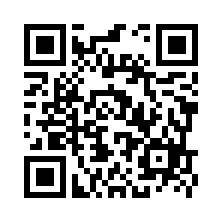 ・参加登録完了後のキャンセルは一切お受けできません。予めご了承ください。・研修会を無断で欠席した方は、今後当会主催の研修会参加を制限するなどの対応を致します。9.申込期間（12.注意事項をよく確認した上でお申し込み下さい）　・埼玉県士会員　　　　　　　　　　　【令和4年8月1日(月)-令和4年9月25日(日)】　・他都道府県士会員　クレジットカード【令和4年8月1日(月)-令和4年9月25日(日)】　　　　　　　　　　　銀行振り込み　【令和4年8月1日(月)-令和4年8月28日(日)】　・非会員　　　　　   銀行振り込み　 【令和4年8月1日(月)-令和4年9月22日(木)】　※定員になり次第、〆切となります。・申し込み後、自動返信メールの送付をもって受付完了と致します。・返信メールが届かない場合は、迷惑メールフォルダをご確認ください。迷惑メールフォルダに返信メールが届いていない場合は「basic2022souguiinkai@gmail.com」にお問い合わせをお願い致します。10.参加費の支払い方法について＜クレジットカード＞（他都道府県士会員のみ）⑴引落日は各クレジットカード会社の支払い明細またはWebサイトなどでご確認ください。 決済状況を協会マイページよりご確認ください。⑵登録締め切り後にご請求が確定しなかった場合（決済状態が『未納』の場合）は、事前参加登録を無効とさせていただきます。 必ず事前に決済状況をご確認ください。＜銀行振り込み＞（他都道府県士会員の場合）⑴ご登録の住所へコンビニ払込専用振込用紙を郵送します。⑵支払期限は9月6日(火）です。それまでに入金が確認されない場合は、事前参加登録は無効となりますのでご注意ください。⑶請求書が届かない場合は、下記問い合わせ先までメールにてご連絡ください。⑷手数料として275円（税込）を参加費に加算させていただきます。（非会員の場合）⑴下記の口座に9月22日(木)までに5000円をお振込みください。　　埼玉りそな銀行口座名義(社）埼玉県理学療法士会　　浦和中央支店（店番256) 口座番号5273600 種別 普通⑵振込手数料はお申込者様のご負担となります。⑶申込者様本人と異なる名義で入金する場合は、入金日、金額、振込名義、参加申込者の氏名を下記問い合わせ先のアドレスに必ずご連絡ください。⑷ご入金後のキャンセル、および参加者のインターネット接続環境の不具合などへの返金対応は行っておりませんのでご了承ください。11.お問い合わせ先装具療法地域連携対策委員会　基礎編　「basic2022souguiinkai@gmail.com」※必ず件名に「R4装具療法地域連携対策委員会技術研修会（基礎編）について」と記載してください。12.注意事項◆　Web 研修会でのカメラ・ビデオ撮影（カメラ付き携帯電話含む）・録音等は、講演者の著作権保護のため禁止させていただきます。 ◆　本研修会は後期研修の単位認定がされるため、参加確認のため必ず「カメラON」でご参加ください。ONにできない方は、単位認定はされませんのでご容赦ください。◆　通信環境はご自身で整えてください。Free Wi-Fiは推奨しません。◆　申込者には事前に注意点の詳細やミーティングID、パスワードなどをメールにてお送りします。適宜、メールの確認をお願いします。以上